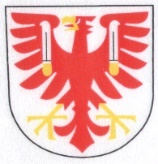 Obec Týn nad BečvouRada obce schválila na své 6. schůzi dne 15.04.2019 následujícíu s n e s e n íUsnesení rady obce je upraveno ve smyslu nařízení Evropského parlamentu a Rady EU 2016/679 o ochraně fyzických osob v souvislosti se zpracováním osobních údajů a o volném pohybu těchto údajů a o zrušení směrnice 95/46/ES a v souladu s platnou legislativou České republiky na ochranu osobních údajů (dále jen GDPR).Neupravené verze těchto dokumentů jsou uloženy k nahlédnutí oprávněným osobám podle ust. § 16 odst. 2 písm. e) zákona č. 128/2000 Sb., o obcích (obecní zřízení), ve znění pozdějších předpisů v kanceláři Obecního úřadu v Týně nad Bečvou, náves B. Smetany 68, Týn nad Bečvou.77/2019 – RO 6Zahájení, prezence, určení zapisovatele a zvolení ověřovatelů zápisu schůze RO.RO Týn nad Bečvou po projednání:1. Určuje zapisovatelku:		Zdeňku Mikulíkovou2. Schválila: ověřovatele zápisu: 	Mgr. Martin Černý									Bc. Pavel Procházka78/2019 – RO 6Program 6. schůze RO.RO Týn nad Bečvou po projednání:	1. Schválila program 6. schůze Rady obce Týn nad Bečvou.79/2019 – RO 6Kontrola usnesení 5. schůze rady obce ze dne 13.3.2019.RO Týn nad Bečvou po projednání:	1. Bere na vědomí: kontrolu usnesení 5. schůze Rady obce Týn nad Bečvou ze dne                       13.3.2019.80/2019 – RO 6Kontrola plnění usnesení ze schůzí rady obce od počátku volebního období 2018 – 2022.RO Týn nad Bečvou po projednání:1. Bere na vědomí: přednesenou zprávu o kontrole plnění usnesení rady obce od       počátku volebního období 2018.2. Vypouští ze sledování: splněná usnesení.81/2019 – RO 6Rozpočtové opatření č.1/2019 k rozpočtu obce pro rok 2019.RO Týn nad Bečvou po projednání: 1. Schvaluje rozpočtové opatření č. 1/2019 k rozpočtu obce pro rok 2019.  	 2.  Schvaluje přesuny v rozpočtu obce v částce 185.000,- Kč, které nezvýší                      ani nesníží rozpočet obce.       Celková částka rozpočtu po úpravě činí 	na straně příjmů	17.010.000,-Kč		 					na straně výdajů	17.010.000,- Kč82/2019 – RO 6Smlouva o nájmu prostoru sloužícího jako základna MHJ HS Týn nad Bečvou.RO Týn nad Bečvou po projednání: Bere na vědomí předložený návrh Smlouvu o nájmu prostoru sloužícího jako základna MHJ HS Týn nad Bečvou.Pověřuje: starostu obce k dopracování Smlouvu o nájmu prostoru sloužícího jako základna MHJ HS Týn nad Bečvou a předložením na další schůzi rady obce.83/2019 – RO 6Založení termínovaného účtu. RO Týn nad Bečvou po projednání: 	1. Schvaluje: založení termínovaného účtu u Komerční banky a.s.	2. Schvaluje: převod volných prostředků za podmínek dle důvodové zprávy	3. Pověřuje: starostu obce podpisem smlouvy u Komerční banky a.s.84/2019 – RO 6Hodnocení činnosti JSD HO za rok 2018.RO Týn nad Bečvou po projednání:1. Bere na vědomí hodnocení činnosti místní zásahové jednotky SDH v roce 2018.2.  Vyslovuje poděkování všem členům zásahové jednotky SDH za jejich práci a         jmenovitě veliteli zásahové jednotky Jindřichu Vilišovi.85/2019 – RO 6Vnitřní směrnice k zadávání veřejných zakázek.RO Týn nad Bečvou po projednání: 1.  Bere na vědomí návrh Vnitřní směrnice k zadávání veřejných zakázek Obce Týn nad        Bečvou.2.  Pověřuje starostu obce dopracováním uvedené směrnice a předložením na další       radu obce. 86/2019 – RO 6Návrh rady obce na poskytnutí programových dotací – grantů v roce 2019RO Týn nad Bečvou po projednání: 1.  Doporučuje zastupitelstvu obce schválit:a)  poskytnutí  programových dotací – grantů pro rok 2019 v jednotlivých vyhlášených oblastech dle důvodové zprávy,b)  uzavření Veřejnoprávních smluv v ev. číslech K-01, K-02, K-04, K-05, K-06 K-07 dále ST-01, ST-02, ST-03 dále Z-01, Z-02, Z-03, Z-04 dle důvodové zprávy.2.   Ukládá starostovi obce předložit uvedené návrhy k jednání 4. zasedání       	      Zastupitelstva obce Týn nad Bečvou.87/2019 – RO 6Jmenování člena komise Rady obce Týn nad Bečvou.RO Týn nad Bečvou po projednání:  1.  na základě ust. § 102 odst. 2 písm. h) zákona č. 128/2000 Sb., o obcích (obecní         zřízení), ve znění pozdějších předpisů jmenuje dalšího člena komise dle         schváleného návrhu.2.  ukládá starostovi obce předat jmenované písemné vyrozumění o jejím jmenování.T: 30.04.201988/2019 – RO 6Zpráva o výsledku přezkoumání hospodaření Obce Týn nad Bečvou za rok 2018.RO Týn nad Bečvou po projednání:1.  Bere na vědomí Zprávu o výsledku přezkoumání hospodaření Obce Týn nad Bečvou      za rok 2018  provedeného Odborem kontroly Krajského úřadu Olomouckého kraje      dne 04.02.2019.2.  Ukládá starostovi obce předložit Zprávu o výsledku přezkoumání hospodaření Obce      Týn nad Bečvou do zasedání zastupitelstva obce jako součást projednávání      Závěrečného účtu Obce Týn nad Bečvou za rok 2018.89/2019 – RO 6Žádost o odkoupení nemovitosti č.p. 6 s přilehlými pozemky.RO Týn nad Bečvou po projednání:1. Bere na vědomí žádost o odkoupení nemovitosti č.p. 6 s přilehlými pozemky nebo     alespoň pozemkem p.č. 32/2.2. Ukládá starostovi obce projednání s Komisí stavební, dopravní, pozemková, životního     prostředí a pro rozvoj obce a předložení na další radu obce. 90/2019 – RO 6Smlouva o zřízení věcného břemene – služebnosti číslo IP-12-8021610 / 03.RO Týn nad Bečvou po projednání:1.  Schvaluje umístění stavby a zřízení věcného břemene za účelem stavby zařízení distribuční soustavy – zemní kabelové vedení NN „Týn n.B.,  Maňák, p.č. 191/1, vNN, kNN“ na pozemku ve vlastnictví obce parc.č. 1051/6 v k.ú. Týn nad Bečvou pro ČEZ Distribuci, a.s. se sídlem Teplická 874/8, 405 02 Děčín IV- Podmokly zastoupenou společností NOVPRO FM, s.r.o. se sídlem Sadová 609, 738 01 Frýdek – Místek. 2.  Schvaluje Smlouvu o zřízení věcného břemene - služebnosti číslo IP-12-8021610/03.3.  Pověřuje starostu obce podpisem uvedené smlouvy.     T: 30.04.201991/2019 – RO 6Prodloužení vodovodního řádu vodovodu a kanalizace u domu č.p. 204.RO Týn nad Bečvou po projednání:1. Bere na vědomí seznámení s akcí prodloužení vodovodního řádu vodovodu a      kanalizace u domu č.p.204.2. Ukládá starostovi obce přichystat dokument o provozně souvisejících celcích na      základě platných usnesení rady obce. 3. Ukládá starostovi obce pozvat pana Chrobáka na další radu obce.92/2019 – RO 6Spisový řád Obecního úřadu Týn nad Bečvou.RO Týn nad Bečvou po projednání: 1.  Schvaluje Spisový řád Obecního úřadu Týn nad Bečvou        s účinností od 01.05.2019.2.  Pověřuje starostu obce podpisem uvedeného spisového řádu.                 T:  02.05.201993/2019 – RO 6Informace starosty obce k organizaci voleb do Evropského parlamentu 24. – 25. 5. 2019.RO Týn nad Bečvou po projednání:Bere na vědomí informaci starosty obce o průběhu přípravy organizace voleb do Evropského parlamentu ve dnech 24. -25.05.2019.94/2019 – RO 6Zpráva České školní inspekce o provedené kontrole na ZŠ a MŠ Týn nad Bečvou.RO Týn nad Bečvou po projednání: 1.  Bere na vědomí Inspekční zprávu Čj. ČŠIM – 364/19 – M a Protokol o kontrole      Čj. ČŠIM – 365/19 - M, z provedené inspekce na ZŠ a MŠ Týn nad Bečvou ve dnech     5. – 7. března 2019.2.  Se seznámila se Závěry inspekční zprávy dle důvodové zprávy.95/2019 – RO 6Rozbory hospodaření ZŠ a MŠ Týn nad Bečvou za 1. čtvrtletí r. 2019. RO Týn nad Bečvou po projednání:1.  Bere na vědomí , že čerpání výdajů a plnění příjmů rozpočtu ZŠ a MŠ Týn nad       Bečvou za období leden – březen r. 2019 je: 	na straně příjmů ve výši	33,05 %  	na straně výdajů ve výši	23,09 %2.  Schvaluje  Účetní závěrku ZŠ a MŠ Týn nad Bečvou, příspěvkové organizace za     1. čtvrtletí r. 2019.3.  Ukládá ředitelce ZŠ a MŠ Týn nad Bečvou zabezpečit finanční hospodaření      příspěvkové organizace v souladu se stanovenými závaznými ukazateli pro rok 2019       a vnitřní směrnicí OÚ Týn nad Bečvou č. 1/2004 O rozborech a vyúčtování      hospodaření příspěvkových organizací. 96/2019 – RO 6Darovací smlouva mezi Tělocvičnou jednotou Sokol Týn nad Bečvou a Obcí Týn nad Bečvou.  RO Týn nad Bečvou po projednání:1. Bere na vědomí předložený návrh Darovací smlouvy mezi Tělocvičnou jednotou          Sokol Týn nad Bečvou a Obcí Týn nad Bečvou.2. Pověřuje starostu obce k dopracování  Darovací smlouvy mezi Tělocvičnou jednotou     Sokol Týn nad Bečvou a Obcí Týn nad Bečvou a předložením na další schůzi rady     obce.----------------------------------				              ----------------------------             Ing. Antonín Ryšánek v.r.      			                              Marek Sazima v.r.                       starosta obce					                místostarosta obcePotvrzení o zveřejnění na úřední desce Obecního úřadu Týn nad Bečvou:Na úřední desce pevné:            vyvěšeno:  24.04.2019  sejmuto  10.05.2019 podpis……………..Na úřední desce elektronické:  vyvěšeno:  24.04.2019  sejmuto 10.05.2019 podpis……………..